Pioneer Clubs® Member Registration FormClub Year 2019-2020	Club member name 											  Age 	Birth date			Grade 					School	 Address										 City 		State			Zip/Postal Code  	  Home Phone			Work phone  					  Mother’s Name 								Cell phone  		  Father’s Name							Cell phone  		 Email address 					Belongs to: 		  Home church  										  Doctor’s name 						Phone		 Allergies  										Special instructions or information about child:Person(s) authorized to pick up child:Emergency contact if parent or guardian cannot be   reached:Name 	Relationship   	Emergency contact phone  	I give my permission to the staff of LUMC to seek medical attention for my child if necessary while participating in Pioneer Club functions. I understand that all necessary precautions will be taken for my child’s safety. I will not hold the church, its staff, or those supervising liable.  Photo Release:  I hereby grant the LUMC permission to copyright and use photographs/videos taken at Pioneer Club of the minor designated above in any manor or form for any purpose lawful at any time.  I waive any right that I may have to inspect or approve the finished product or written copy, that may be used in conjunction therewith, or the use to which it may be applied.  ____Please Initial if your child has permission to ride or walk to and from Pioneer Club Signature of Parent or Guardian:  	Print name: _ 	Date:  	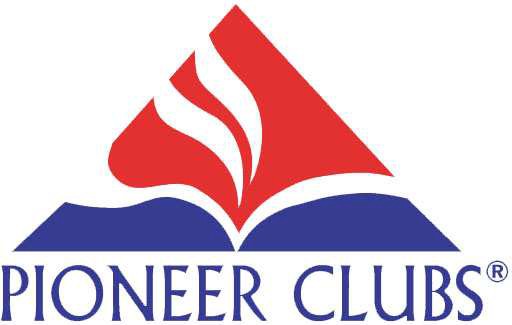       www.pioneerclubs.org